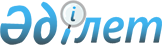 Об образовании Совета по переходу к "зеленой экономике" при Президенте Республики КазахстанУказ Президента Республики Казахстан от 26 мая 2014 года № 823.
      Подлежит опубликованию в Собрании
      актов Президента и Правительства
      Республики Казахстан
      В целях мониторинга и оценки реализации Концепции по переходу Республики Казахстан к "зеленой экономике" ПОСТАНОВЛЯЮ:
      1. Образовать Совет по переходу к "зеленой экономике" при Президенте Республики Казахстан (далее - Совет) согласно приложению к настоящему Указу.
      2. Утвердить прилагаемое Положение о Совете.
      3. Правительству Республики Казахстан принять необходимые организационные и иные меры, вытекающие из настоящего Указа.
      4. Контроль за исполнением настоящего Указа возложить на Администрацию Президента Республики Казахстан.
      5. Настоящий Указ вводится в действие со дня его подписания. ПОЛОЖЕНИЕ
о Совете по переходу к "зеленой экономике" при Президенте Республики Казахстан 1. Общие положения
      1. Совет по переходу к "зеленой экономике" при Президенте Республики Казахстан (далее - Совет) является консультативно-совещательным органом, образуемым в целях мониторинга и оценки реализации Концепции по переходу Республики Казахстан к "зеленой экономике" (далее - Концепция), выработки на базе мониторинга и оценок соответствующих рекомендаций, определения стратегии, тактики и механизмов реализации Концепции, обеспечивающих модернизацию экономики на принципах "зеленого" и устойчивого развития. 
      2. В своей деятельности Совет руководствуется Конституцией и законами Республики Казахстан, актами Президента Республики Казахстан, международными договорами Республики Казахстан и настоящим Положением о Совете по переходу к "зеленой экономике" при Президенте Республики Казахстан (далее - Положение). 
      3. Обеспечение деятельности Совета осуществляется рабочим органом Совета. 
      4. Рабочим органом Совета является Министерство экологии и природных ресурсов Республики Казахстан (далее – рабочий орган).
      Сноска. Пункт 4 - в редакции Указа Президента РК от 03.01.2024 № 429 (вводится в действие после дня его первого официального опубликования).

 2. Основные задачи и функции Совета
      5. Основными задачами Совета являются:
      1) подготовка предложений по реализации основных положений Концепции, определению стратегии и тактики, методов и механизмов ее реализации; 
      2) мониторинг результатов наиболее значимых социально-экономических мероприятий Плана мероприятий по реализации Концепции по переходу Республики Казахстан к "зеленой экономике" на 2013 - 2020 годы, выявление проблем, препятствующих их реализации, а также подготовка предложений по обеспечению выполнения в полном объеме намеченных преобразований в направлении экологизации производства и природопользования;
      3) подготовка предложений по повышению эффективности взаимодействия центральных и местных органов исполнительной власти, органов местного самоуправления в решении наиболее значимых проблем по переходу к "зеленой экономике", в том числе предложений по принятию мер, направленных на создание благоприятного климата и условий для "зеленого" развития экономики; 
      4) внесение предложений по совершенствованию контроля по приведению стратегических планов государственных органов и программ развития, отраслевых программ в соответствие с приоритетами и принципами Концепции; 
      5) привлечение общественных организаций и средств массовой информации к обсуждению направлений, этапов, методов и механизмов реализации Концепции. 
      6. Основными функциями Совета являются:
      1) мониторинг и оценка реализации Концепции; 
      2) выработка на базе мониторинга и оценок соответствующих рекомендаций и предложений; 
      3) рассмотрение Национального доклада по переходу к "зеленой экономике" каждые три года; 
      4) рассмотрение проектов законодательных и иных нормативных правовых актов Республики Казахстан в соответствии с приоритетами и принципами Концепции по переходу к "зеленой экономике"; 
      5) рассмотрение и оценка содержания стратегических и программных документов по переходу страны к "зеленой экономике"; 
      6) осуществление иных функций в соответствии с законодательством Республики Казахстан.  3. Права Совета
      7. Совет имеет право в установленном законодательством Республики Казахстан порядке и в пределах своей компетенции:
      1) вносить предложения и рекомендации по вопросам, связанным с реализацией Концепции по переходу Республики Казахстан к "зеленой экономике"; 
      2) проводить консультации, запрашивать и получать информацию от государственных органов и должностных лиц; 
      3) привлекать для участия в обсуждении проблемных вопросов предпринимателей, специалистов, ученых и независимых экспертов. 4. Организация деятельности Совета
      8. Председателем Совета является Премьер-Министр Республики Казахстан. 
      9. Заместителем председателя является Заместитель Премьер-Министра Республики Казахстан.
      Сноска. Пункт 9 в редакции Указа Президента РК от 28.10.2019 № 195.


      10. Секретарем Совета является Министр экологии и природных ресурсов Республики Казахстан.
      Сноска. Пункт 10 - в редакции Указа Президента РК от 03.01.2024 № 429 (вводится в действие после дня его первого официального опубликования).


       11. Заседания Совета ведет председатель Совета либо по его поручению заместитель председателя Совета.
      12. Заседания Совета считаются правомочными, если на них присутствует не менее двух третей от общего числа членов Совета. 
      13. Члены Совета участвуют в его заседаниях без права замены. 
      14. Заседания Совета проводятся не реже одного раза в полугодие. По решению председателя Совета в случае необходимости могут проводиться внеочередные заседания Совета.
      Сноска. Пункт 14 в редакции Указа Президента РК от 17.09.2014 № 911.


       15. Решения Совета принимаются простым большинством голосов от общего числа членов Совета, присутствующих на заседании. В случае равенства голосов по обсуждаемому вопросу голос председательствующего является решающим. 
      16. В случае несогласия с принятым решением член Совета вправе выразить свое особое мнение. 
      17. По итогам заседаний Совета принимаются решения, оформляемые протоколом. 
      18. Секретарь Совета: 
      1) формирует проект повестки дня заседаний Совета; 
      2) организует подготовку материалов к заседаниям Совета, а также проектов протокольных решений.  5. Рабочий орган Совета
      19. Рабочий орган Совета:
      1) осуществляет сбор предложений для рассмотрения на Совете, формирует предложения на рассмотрение Совета, вносимые государственными органами и иными организациями; 
      2) контролирует выполнение решений Совета; 
      3) запрашивает от государственных органов и других организаций информацию, необходимую для выполнения задач Совета;
      4) извещает членов Совета о месте, времени проведения и повестке дня заседаний Совета и своевременно обеспечивает их необходимыми материалами. 6. Рабочие группы Совета
      20. Решением Совета в целях реализации поставленных перед ним задач создаются рабочие группы Совета по вопросам:
      1) финансовой и инвестиционной политики; 
      2) управления водными ресурсами; 
      3) развития сельского хозяйства; 
      4) энергосбережения и повышения энергоэффективности; 
      5) развития электроэнергетики, в том числе возобновляемых источников энергии; 
      6) управления отходами; 
      7) снижения загрязнения воздуха; 
      8) управления экосистемами; 
      9) просвещения и формирования экологической культуры населения.
      21. Состав рабочих групп утверждается на заседании Совета председателем Совета.
      22. В составы рабочих групп Совета входят представители членов Совета, являющиеся руководителями государственных органов, общественных объединений предпринимателей и хозяйствующих субъектов.
      Сноска. Пункт 22 в редакции Указа Президента РК от 17.09.2014 № 911.


       23. Рабочие группы вырабатывают рекомендации Совету, которые рассматриваются и утверждаются протоколом заседания Совета. 
      24. Участие в работе рабочих групп Совета осуществляется без права замены.  7. Прекращение деятельности Совета
      25. Основанием прекращения деятельности Совета является решение Президента Республики Казахстан. СОСТАВ Совета по переходу к "зеленой экономике" при Президенте Республики Казахстан
      Сноска. Состав - в редакции Указа Президента РК от 03.01.2024 № 429 (вводится в действие после дня его первого официального опубликования).
      Премьер-Министр Республики Казахстан, председатель
      Заместитель Премьер-Министра Республики Казахстан, заместитель председателя 
      Министр экологии и природных ресурсов Республики Казахстан, секретарь
      помощник Президента Республики Казахстан по экономическим вопросам
      Министр сельского хозяйства Республики Казахстан
      Министр юстиции Республики Казахстан
      Министр науки и высшего образования Республики Казахстан
      Министр здравоохранения Республики Казахстан
      Министр транспорта Республики Казахстан
      Министр финансов Республики Казахстан
      Министр водных ресурсов и ирригации Республики Казахстан
      Министр просвещения Республики Казахстан
      Министр промышленности и строительства Республики Казахстан
      Министр туризма и спорта Республики Казахстан 
      Министр национальной экономики Республики Казахстан
      Министр энергетики Республики Казахстан
      председатель правления акционерного общества "Национальная компания "Астана ЭКСПО-2017" (по согласованию)
      директор программы Организации Объединенных Наций по окружающей среде в Центральной Азии (по согласованию)
      постоянный координатор Организации Объединенных Наций / постоянный представитель Программы развития Организации Объединенных Наций в Казахстане (по согласованию)
      директор научно-образовательного центра "Зеленая Академия" (по согласованию)
      председатель правления объединения юридических лиц "Коалиция за "зеленую экономику" и развитие G-Global" (по согласованию)
      председатель правления объединения юридических лиц "Ассоциация экологических организаций Казахстана" (по согласованию)
      исполнительный директор Казахстанской ассоциации по управлению отходами "KazWaste" (по согласованию)
      председатель президиума объединения юридических лиц "Ассоциация экологических организаций Казахстана" (по согласованию)
      руководитель некоммерческого акционерного общества "Международный центр зеленых технологий и инвестиционных проектов" (по согласованию)
      председатель правления Национальной палаты предпринимателей Республики Казахстан "Атамекен" (по согласованию)
					© 2012. РГП на ПХВ «Институт законодательства и правовой информации Республики Казахстан» Министерства юстиции Республики Казахстан
				
      ПрезидентРеспублики Казахстан

Н. Назарбаев
УТВЕРЖДЕНО
Указом Президента
Республики Казахстан
от 26 мая 2014 года № 823Приложение
к Указу Президента
Республики Казахстан
от 26 мая 2014 года
№ 823